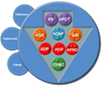 CONTENIDO1	ObjetivoS del Documento	32	Abreviaturas y definiciones	33	Referencias	34	Objetivo del Programa	45	Bitácora de Control de Cambios	8ObjetivoS del Documento[Documentar las acciones y decisiones en caso de un evento o incidente que tenga un impacto potencial para el Instituto.]Abreviaturas y definicionesReferenciasObjetivo del Programa[Documentar las acciones y decisiones en caso de un evento o incidente que tenga un impacto potencial para la Instituto.]4.1 Eventos generadores[Hasta el momento el mecanismo de activación del programa de contingencias contempla eventos como los siguientes:]4.2 Definición del Programa de contingencia y pruebas de viabilidad 4.3 Definición de la estructura del equipo de respuesta a la contingencia por el riesgo De acuerdo a la estructura de la STIC.4.4 Responsabilidades4.5 Aseguramiento de respuesta a la contingencia[Los integrantes del ERISC establecerán el mecanismo de registro de incidentes de seguridad de la información.Se definirán turnos de guardia, así como permisos y accesos a las instalaciones del Instituto.]4.6 Evaluación preliminar del daño [Actualizar en el monto en que se implemente el SGSI.]4.7 Informar a los usuarios afectados por la contingencia[Los responsables de la detección de incidentes de seguridad notificarán inmediatamente al Líder del ERISC y/o al Líder suplente del ERISC por medio de correo electrónico, teléfono celular o voceo solo para localización.El líder del ERISC informará periódicamente al Responsable de la Seguridad de la Información de la STIC acerca de los incidentes ocurridos en el periodo (en caso de ocurrencia).El Líder del Equipo, o su Suplente en caso de ausencia será el único autorizado para realizar el cierre de los incidentes detectados en la operación de TIC.El cierre de los incidentes solo podrá ser realizado por el Líder del Equipo o Suplente de Respuesta a Incidentes de Seguridad de la Información de TIC.]4.8 Procedimiento de respuesta[El procedimiento de respuesta y movilización de las partes involucradas se adecuara considerando: Medidas Técnicas, Organizacionales y Humanas para la solución de incidentes:4.9 Medidas técnicas:Extintores contra incendios.Detectores de humo.Salidas de emergencia.Equipos informáticos de respaldo.Plan de respaldo:Revisión de extintores.Simulacros de incendio.Realización de copias de respaldo.Revisión de las copias de respaldo.Plan de emergencia:Aplicación del contrato de arrendamiento de equipos de TI.Restauración de las copias de respaldo.Reanudación de operaciones.10. Medidas organizativas:Aplicaciones de seguros y garantías.Procedimiento de copia de respaldo.Procedimiento de actuación en caso de incendio.10.1 Medidas humanas:Capacitación para actuar en caso de incendio.Asignación de roles y responsabilidades para la operación de respaldos.10.2 EjecuciónActualmente los analistas de incidentes de las áreas de la STIC están definiendo las tareas a realizar para la gestión y solución de incidentes que estén al alcance de sus responsabilidades.10.3 EvaluaciónNo se ha realizado ningún análisis de resultados de daños generados por incidentes ni se tienen acciones de mejora dado que el programa de contingencias de riesgos no se ha ejecutado.]10.4 Lista de contactos externosBitácora de Control de CambiosPrograma de Contingencia a los RiesgosMAAGTICSI Documentar las acciones y decisiones en caso de un evento o incidente que tenga un impacto potencial para el InstitutoProyecto: 
ID:Abreviación o definiciónDescripciónNombre del documento Descripción del documento[Nombre del o los  documentos a los que se hace referencia a lo largo del llenado de este formato].[Escriba una breve descripción del documento, así como su ubicación física o lógica].EVENTOSACCIONES O MECANISMOS DE ACTIVACIÓNNombre del evento generador aplicable a la STIC.Describir las acciones que se tomarán para contrarrestar al evento generador.RiesgoIncidenteActividadesResultados ObtenidosRiesgo 1[Nombre del incidente][Describir acciones a realizar][Colocar los resultados obtenidos de cada actividad realizada]Riesgo 2Riesgo nPuestoRolSubdirectora de Tecnologías de Información y ComunicacionesLíder del ERISCJefe de Departamento de Gestión de Arquitectura e Infraestructura TecnológicaLíder suplente del ERISCJefe del Departamento de Gestión y Operación de ServiciosAnalista de IncidentesCoordinador del Departamento de Gestión y Operación de ServiciosAnalista de IncidentesCoordinador del Departamento de Gestión y Operación de ServiciosAnalista de IncidentesJefe del Departamento de Gestión y Desarrollo de Soluciones TecnológicasAnalista de IncidentesCoordinador del Departamento de Gestión y Desarrollo de Soluciones TecnológicasAnalista de IncidentesCoordinador del Departamento de Gestión y Desarrollo de Soluciones TecnológicasAnalista de IncidentesCoordinador de Infraestructura de Datos y SeguridadAnalista de IncidentesCoordinador de Arquitectura TecnológicaCoordinador de Infraestructura de Edificio InteligenteCoordinador de Infraestructura de Voz y Cableado EstructuradoCoordinador de IncidentesCoordinador de Mesa de Servicios de Infraestructura de Comunicaciones/Edificio InteligenteCoordinador de Desarrollo de Soluciones Tecnológicas AdministrativasCoordinación de Desarrollo de Soluciones Tecnológicas MédicasROLRESPONSABILIDADESLíder del ERISCEstablecer los mecanismos de comunicación del Equipo.Informar periódicamente al Responsable de la Seguridad en la STIC, sobre los incidentes de seguridad y su correspondiente atención y solución.Definir el Procedimiento de movilización de las partes involucradas, describiendo las medidas técnicas, organizativas y humanas a realizar para la solución del incidente de manera pronta y eficiente.Transmitir  por los medios de comunicación  acordados, al personal y áreas afectadas la contingencia de que se trata y la estimación de soluciónLíder suplente del ERISCApoyar en las actividades asignadas al Líder del ERISC.Sustituir al Líder del ERISC, en la toma de decisiones, en caso de ausencia.Realizar el cierre de incidentes, en caso de ausencia del Líder del equipo.Establecer los mecanismos y medidas para que la respuesta inicial sea de formaDefinir el Procedimiento de movilización de las partes involucradas, describiendo las medidas técnicas, organizativas y humanas a realizar para la solución del incidente de manera pronta y eficiente.Elaborar un informe describiendo los daños generados por el incidente, el alcance de reparación obtenido y acciones de mejora. Definir las tareas a realizar para poder identificar y evaluar el nivel de contingencia que se presenta indicando el grado de daño de los activos afectados por los incidentes.Analista de IncidentesRealizar la detección y atención de incidentes de acuerdo al Procedimiento definido.Elaborar un informe de daños generados por el incidente, el alcance de reparación obtenido y acciones de mejora. Identificar los las empresas, direcciones y áreas externas involucradas Describir las tareas necesarias a realizar por cada una de las áreas involucradas para la solución de los incidentes.Realizar un matriz de pruebas indicando las actividades y resultados obtenidos para la solución de los incidentes.Nombre de empresa, dirección o área externaPersonal de contactoMedios de contacto[Nombre de la empresa y/o institución externa de soporte a la STIC][Nombre de la persona responsable de contactar a los proveedores][Colocar el medio de contacto: correo electrónico, teléfono, etc.]RevisiónDescripción del Cambio Fecha de evaluaciónAprobadorAceptado
/RechazadoFecha de aplicación01Actualización de la Imagen InstitucionalJUN 15Mtra. Ma. De Lourdes Zaldívar MartínezAceptadoJUN 1502Transición del SGC de la Norma ISO 9001:2008 a la Norma ISO 9001:2015Revisión de contenidos y actualización de encabezadosMAY 18M. en I. María Isabel Garrido GalindoAceptadoMAY 1803Actualización de Imagen InstitucionalDIC 20M. en I. María Isabel Garrido GalindoAceptadoDIC 20